Рекомендации педагогам и родителям по развитию связной речи учащихся с ограниченными возможностями здоровья.Работа по развитию связной речи начинается с развития диалогической речи, как более легкой и являющейся основной формой речевого общения. Формирование диалога осуществляется параллельно с расширением и уточнением словаря, с развитием структуры предложения, с развитием словоизменения и словообразования. Наряду с познавательными и воспитательными целями, при проведении диалога на занятиях ставится цель специального развития речи детей. В процессе работы по формированию диалогической речи школьник с ограниченными возможностями здоровья должен научиться слушать и понимать вопросы, сам задавать вопросы, уметь правильно, точно,  в соответствии с содержанием вопроса, выражать свои мысли в ответах на вопросы. Методами развития диалогической речи выступают беседа и имитация. Эти методы реализуются двумя приемами: 1) приемом беседы, 2) приемами театрализации (имитации и пересказа). Проведение беседы включает три этапа: вступление, развитие темы, концовка. Во вступлении учитель привлекает внимание детей к теме беседы, дает определенную установку на восприятие темы разговора. В процессе проведения беседы учитель должен кратко и четко ставить вопросы и требовать смысловой точности и правильного полного оформления ответов. К участию в беседе должны привлекаться все дети. В конце беседы подводится итог, делается обобщение. Необходимо научить детей с ограниченными возможностями здоровья задавать вопросы. Сначала дети ставят вопросы по картинке после предварительной беседы, как бы повторяют по памяти вопросы учителя.В дальнейшем детям предлагается задавать вопросы по картинке, а затем без использования картинок. Особую значимость в такой работе приобретает формирование умения воспроизводить по памяти подробности виденного, конструировать предложения со словами прочитанного текста, развивать ритмико-мелодическую сторону речи в ходе работы над текстом. Особое внимание следует уделять развитию связной речи как средству общения. Она намечает более конкретный комплекс задач, направленных как на развитие понимания, так и на формирование потребности в активной речевой деятельности. К кругу таких задач относится развитие внимания к речи, умение вслушиваться в обращенную речь, работу над пониманием смысла, развитие положительной мотивации. Предлагается начинать работу с развернутого ответа на вопрос с последующим переходом к описанию простых предметов, а от него к рассказу по картинке с несложным сюжетом и ярко выраженными признаками действия. В качестве средств активизации речи и мысли ребенка рекомендуется применение разнообразных приемов: вопросов, требующих проведения сравнения; провокационных вопросов; сопоставления речи учителя и ученика; опоры на наглядно воспринимаемые предметы. Использование приемов театрализации (игр-драматизаций, театрализованных представлений) является очень важным, так как способствует совершенствованию речи в эмоциональном отношении, обогащает словарь, формирует грамматический строй, активизирует речь ребенка с ограниченными возможностями здоровья. Можно использовать как игры-драматизации стихотворных текстов, которые сначала заучиваются целиком, а затем воспроизводятся по ролям, так и игры-драматизации прозы (чтение по ролям). Совершенствование работы по формированию связной монологической речи у данной категории детей вызывает необходимость изучения связной речи с психолингвистических позиций, т.е. с учетом основных операций порождения связного текста. Психолингвистический подход рассматривает текст как иерархическое структурное образование, компоненты всех уровней которого имеют смысловой характер, отличаясь друг от друга лишь степенью значимости в общей структуре. Они объединены общей темой, идеей или предметом высказывания, т.е. общей мыслью, которая является реализацией замысла говорящего. Цельность текста, по А.А. Леонтьеву, представляет собой, прежде всего смысловое единство. Смысловая структура теста закладывается на этапе внутреннего программирования, который имеет определенные семантические характеристики. Закономерности его протекания являются универсальными и не зависят от конкретного языка. Этап внутреннего программирования это этап до языкового построения речи. По мнению Т.В. Ахутиной, этап внутреннего программирования речевых высказываний тесно связан с мышлением, особенно с такими компонентами, как способность действовать в уме.Порождение связного текста - сложная речевая деятельность. «В процессе порождения связных высказываний большое значение имеет планирование. В устной речи это планирование должно осуществляться быстро, оно не допускает длительной подготовки, т. к. большие паузы разрушают связность текста. В связи с этим при порождении связных высказываний процесс планирования непосредственно вплетается в процесс производства речи и особенно активно осуществляется во время пауз». В дальнейшем в процессе порождения связной речи имеют место такие операции, как внутреннее программирование отдельных предложений, лексико-грамматическое структурирование, моторная реализация. Учитывая психологическую структуру процесса порождения связного текста, учитель должен проводить работу над связной речью в двух направлениях. 1) Развитие внутреннего (смыслового) программирования.2) Формирование языковых средств оформления связного текста. При этом необходимо учитывать опережающее развитие семантической стороны по отношению к формально-языковой. Ключевой момент развития связной речи - работа над смысловой, семантической стороной связного текста. По мнению Н.И. Жинкина, переход к самостоятельному рассказу и пересказу возможен лишь после усвоения отношений предметно словесных комбинаций.У детей с ограниченными возможностями здоровья нарушен как план содержания, так и план выражения связного текста. Но особенно грубыми и стойкими являются нарушения плана содержания, внутренней (смысловой) программы связного высказывания, что еще более подтверждает необходимость существенной работы над внутренним программированием связного текста.  В связи с этим система работы должна учитывать поэтапность формирования основных операций порождения связного текста. Учитывая психологическую структуру процесса порождения связных высказываний, а также состояние операций этого процесса у детей с ограниченными возможностями здоровья развитие связной речи должно осуществляться в следующей последовательности. 1. Развитие умения анализировать наглядную ситуацию, выделять главное и существенное, основное и фоновое. 2. Формирование умения располагать смысловые компоненты в определенной последовательности (раскладывание серий сюжетных картинок). 3. Развитие способности удерживать смысловую программу в памяти (запоминание последовательности картинок, пересказы коротких и длинных текстов). 4. Перекодирование каждого элемента смысловой программы в языковую форму, которое осуществляется в следующей последовательности:а) внутреннее программирование отдельных высказываний (глубинное синтаксирование), б) грамматическое структуирование (поверхностное синтаксирование). В работе по развитию связной речи необходимо учитывать последовательность перехода от ситуативной к контекстной речи. В связи с этим отработка операций порождения связного текста осуществляется сначала на ситуативной речи, а затем на контекстной. Так, сначала предлагается пересказ по серии сюжетных картинок, затем по сюжетной картинке, а в дальнейшем - пересказ текста без наглядности. Система работы по формированию связной речи должна строится с учетом самостоятельности при планировании серий развернутых высказываний. В связи с этим формирование связной речи проводится в следующей последовательности: 1) пересказ с опорой на серию сюжетных картинок, 2) пересказ по сюжетной картинке, 3) пересказ без опоры на наглядность, 4) пересказ на основе деформированного текста, 5) рассказ по серии сюжетных картинок, 6) рассказ по сюжетной картинке, 7) самостоятельный рассказ.Необходимо учитывать как поэтапность перехода от диалогической к монологической речи, так и от отдельных высказываний к связному тексту. В процессе формирования внутреннего программирования необходимо использовать следующие виды работы: 1. Работа с двумя сходными сюжетными картинками, на одной из которых отсутствует ряд предметов. Этот вид работы способствует привлечению внимания к содержанию картинки. Выделению элементов ситуации на картинке, ее анализу, развитию аналитико-синтетической деятельности, в частности формированию операции сравнения. 2. Работа с сюжетной и предметными картинками. Рекомендуются следующие задания:а) подобрать к сюжетной картинке серию предметных изображений; б) найти лишние картинки с предметными изображениями, которые не соответствуют данной сюжетной картинке; в) на основе анализа сюжетной картинки определить какие предметы отсутствуют на предметных картинках; г) к каждому фрагменту сюжетной картинки подобрать пары картинок с изображением предметов, по которым в дальнейшем дети придумывают предложения. 3. Работа с серией сюжетных картинок. Рекомендуются следующие виды заданий:а) восстановить последовательность картинок по памяти, б) отобрать среди других те картинки которые имеют отношение к рассказу на определенную тему; в) определить место выпавшей картинки среди других картинок;г) расположить картинки в определенной последовательности; д) найти лишнюю картинку, е) определить ошибку в последовательности картинок после прочтения рассказа учителем. Работа с текстом. Используются следующие задания: а) сравнить текст и совокупность изолированных предложений; б) сравнить два текста (правильный и с пропущенными смысловыми звеньями), в) добавить одно или два предложения к незаконченному тексту, пользуясь серией сюжетных картинок, г) вставить пропущенные предложения в текст пользуясь серией картинок; д) придумать рассказ с опорой на сюжетные картинки, а затем на слова;е) работа с деформированным текстом. Одновременно с развитием внутреннего программирования в этих заданиях проводится и развитие умения правильного языкового оформления текста. С целью развития языкового оформления текста используются следующие специальные задания: 1) Определить какими словами обозначается единый предмет высказывания, 2) Заменить в тексте слово, обозначающее главное действующее лицо другими словами (синонимами или местоимением), 3) Определить какие слова в тексте помогают связывать предложения.4) Добавить предложение к слову, связывающему два соседних предложения (а, поэтому, вот так и т.д.).5) Добавить слова, соединяющие два соседних предложения. Сначала проводится работа над повествованием, а затем над описанием, отрабатываются более сложные по семантической структуре тексты. Обучение рассказыванию как метод формирования связной речи Учебная и внеучебная работа по развитию связной речи детей, проводимая учителями, логопедом и воспитателями включает: коррекционное формирование лексического и грамматического строя речи, целенаправленное развитие фразовой речи, навыков речевого общения и обучение рассказыванию.Очень важна роль обучения рассказыванию в развитии монологической формы речи. К основным методам обучения детей связной монологической речи относятся обучение пересказу, рассказыванию (о реальных событиях, предметах, по картинам и т.д.).Каждый вид обучения рассказыванию как метод формирования связной речи имеет свои особенности, конкретную структуру учебных занятий и методические приемы. Рассмотрим основные особенности работы по формированию связной монологической речи в процессе разных занятий по обучению рассказыванию.Пересказ. Особая роль пересказа в формировании связной монологической речи детей подчеркивается многими исследователями: В. П. Глуховым, Н. С. Жуковой, Т. Б. Филичевой, Э. П. Коротковой, Ф. А. Сохиным и др., как в общей дошкольной, так и специальной педагогике. При этом совершенствуется структура речи, произношение, усваивается построение отдельных предложений и целого текста. Обучение пересказу способствует обогащению словарного запаса, развитию восприятия, памяти и внимания. Использование высокохудожественных текстов детской литературы позволяет эффективно проводить работу по воспитанию «чувства языка» - внимания к лексической, грамматической и синтаксической сторонам речи, что особенно важно в коррекционной работе с детьми с ограниченными возможностями здоровья.При обучении детей пересказу применяются вспомогательные методические приемы, облегчающие составление связного последовательного сообщения, что особенно важно на начальных этапах работы. Сначала они овладевают навыками воспроизведения текста с опорой на иллюстративный материал и помощь педагога. К числу облегчающих приемов относится выделение основных содержательных звеньев сюжета произведения по ходу составления пересказа (пересказ по опорным вопросам, показ иллюстраций, последовательно отражающих содержание произведении, а также  отдельных иллюстраций с изображением персонажей и существенных деталей). Первоначально дети пересказывают по одному фрагменту текста; в последующем постепенно переходят к индивидуальному пересказу нескольких фрагментов и текста в целом. Затем они учатся составлять пересказ по предваряющему плану-схеме. Опорные вопросы к тексту даются в виде развернутого словесного плана перед началом пересказа. Эффективным при обучении пересказу являются прием использования детского рисунка. При обучении пересказу в ряде случаев желательно применять «иллюстративное панно» с красочным изображением обстановки и основных деталей, с которыми связано развитие сюжетного действия произведения. Перечисленные методические приемы просты и доступны для практики работы с детьми с ограниченными возможностями здоровья.В процессе занятий по пересказу специальное внимание уделяется коррекционной работе по формированию у ребенка грамматически правильной речи, усвоению различных языковых средств построения связных высказываний. В занятия по пересказу входят: упражнения в словоизменении, подборе лексем и словоформ; упражнения в дополнении предложения нужным по смыслу словом, воспроизведение конкретного лексического материала текста в форму игры-упражнения «Кто лучше запомнил?» и др. Таким образом, у детей формируются навыки практических действий с языковым материалом пересказываемых произведений.Работа по развитию фразовой речи на занятиях по пересказу предусматривает:- усвоение нормативных основ построения фраз различных синтаксических структур; упражнения в правильном употреблении фраз на языковом материале литературных произведений с последующим применением полученных навыков при самостоятельном составлении пересказа;- развитие внимания к синтаксису языка, умения замечать ошибки в построении фраз в рассказах других детей и ошибки в собственных высказываниях.Рассказывание по картинам. Обучение рассказыванию по картинам занимает важное место в общей коррекционной работе по развитию связной, грамматически правильной речи детей с ограниченными возможностями здоровья. Методика обучения строится с учетом отмечаемых у таких детей речевых нарушений и особенностей психического и познавательного развития. Это касается проведения специальной подготовительной работы, отбора и последовательности использования картинного материала, структуры занятий и приемов коррекционной работы. Уделяется внимание приемам, направленным на развитие внимания, зрительного и слухового восприятия и др.В целях формирования связной монологической речи рекомендуется проведение следующих видов занятий с картинным материалом:- составление рассказов по сюжетным многофигурным картинам с изображением нескольких групп действующих лиц или нескольких сценок в пределах общего, хорошо знакомого им сюжета; - составление небольших рассказов-описаний по сюжетным картинам, в которых на первый план выступает изображение места действия, предметов, события, определяющих тематику картин;- рассказывание по сериям сюжетных картинок, достаточно подробно изображающих развитие сюжетного действия;- обучение рассказыванию по отдельной сюжетной картине с придумыванием детьми предшествующих и последующих событий (по опорным вопросам);- описание пейзажной картины.Коррекционная работа по формированию разных сторон речи детей по картинам включает формирование грамматически правильной речи, развитие фразовой речи, обогащение словаря и проводится с учетом особенностей конкретного картинного материала в соответствии с задачами обучения.Описание предметов. Описание - особый вид связной монологической речи. Коммуникативная задача высказывания-описания состоит в создании словесного образа объекта, признаки которого раскрываются в определенной последовательности.Занятия по обучению описанию оказывают разностороннее воздействие на познавательное развитие детей и формирование их речемыслительной деятельности, способствуют активизации зрительного, речеслухового и тактильного восприятия, памяти, внимания, наблюдательности. В процессе описания они учатся выделять и сопоставлять существенные признаки предмета, объединять отдельные высказывания в связное последовательное сообщение.При обучении описанию предметов ставятся следующие задачи:- формирование умений выделять существенные признаки и основные части (детали) предметов,- развитие обобщенных представлений о построении рассказа-описания предмета;- овладение языковыми средствами, необходимыми для составления описательного рассказа.С этой целью рекомендуется поэтапное обучение, включающее следующие виды работы: подготовительные упражнения к описанию предметов; формирование первоначальных навыков самостоятельного описания, описание предметов по основным признакам; закрепление полученных навыков составления рассказа-описания, в том числе при проведении игровых и предметно-практических занятий; усвоение первоначальных навыков сравнительного описания предметов.Методические рекомендации по использованию здоровьесберегающих технологий на занятиях по развитию речевого слуха и формированию произношения у детей с нарушениями слухаОдним из требований при организации учебного процесса в коррекционной школе является строгое соблюдение охранительного педагогического режима.Несмотря на большой объем традиционных здоровьеохранительных мероприятий, их резерв далеко не исчерпан.В ряду здоровьесберегающих мероприятий, используемых на уроках развития речевого слуха и формирования произношения с глухими и слабослышащими детьми, можно выделить несколько направлений.Это, прежде всего, создание благоприятного психологического климата в процессе обучения, отношений взаимного доверия и уважения между педагогом и учащимся. Очень важно создать позитивный психологический настрой в начале занятий.Создание доброжелательной обстановки способствует формированию желания заниматься, создает благоприятные условия для успешного обучения ребенка.Важной задачей учителя является поддержание положительного эмоционального состояния учащихся. Положительные эмоции активизируют деятельность головного мозга, улучшают память и работоспособность детей. Положительные эмоции в процессе деятельности – необходимое условие психического здоровья. Напротив, отсутствие интереса к занятиям, скука являются сильным фактором утомляемости.Повышению физической и умственной работоспособности способствует динамизация рабочей позы учащихся в процессе занятия. Известно, что большую часть урока школьники, как правило, проводят сидя за столом, в условиях обездвиженности и статического напряжения. В то же время установлено, что даже кратковременное воздействие статически напряженных состояний является фактором, угнетающим нейродинамику и регуляцию вегетативных функций организма. Поэтому особую актуальность приобретает расширение на уроке двигательной активности учащихся. Одним из путей решения этой проблемы может стать динамизация рабочей позы учащихся (сидя – стоя).Учитель планирует построения урока с таким расчетом, чтобы ребенок несколько раз переходил из положения «сидя» в положение «стоя». Учащимся рекомендуется менять рабочую позу 2–3 раза за урок с учетом сезона года, характера предшествующего урока, состояния здоровья ребенка в настоящий момент, индивидуальных особенностей. Важна не столько продолжительность пребывания в положении «стоя», сколько сам факт смены поз.Периодическая смена поз учащихся занимает важное место и в профилактике близорукости. Известно, что нарушение слуха оказывает отрицательное влияние на зрительное внимание, приводя к снижению его устойчивости.Восприятие информации происходит, в основном, благодаря двум сенсорным системам: слуховой и зрительной. Отсутствие или недостаток слуха способствуют более напряженной работе зрительной системы и являются отягчающим фактором для ее функционирования, что приводит к снижению зрительной работоспособности и устойчивости внимания. Необходим специальный постоянный контроль за дозированием зрительных нагрузок и состоянием зрения глухих и слабослышащих детей.В связи с этим, направлением физиологической коррекции и здоровьесберегающих мероприятий является обучение в режиме зрительных горизонтов (удаление дидактического материала соразмерно остроте зрения).Наиболее оптимальной нагрузкой для детского глаза (до 10 лет) является рассматривание удаленных в пространстве объектов. В то же время большая часть учебных занятий проводится на близких от глаз дистанциях (работа с учебником, тетрадью). Отсюда часто у детей возникают зрительные расстройства. Они усугубляют уже имеющийся дефект слуха.Отличительной особенностью занятий является то, что дидактический материал размещается на максимально возможном удалении от детей. Каждый ученик находится строго на своей зрительной рабочей дистанции. Определяется она тем расстоянием, с которого ребенок может различать буквы, равные по высоте 1 см.Необходимо соблюдать размер предъявляемого дидактического материала (сюжетные и предметные картинки, карточки с буквенным текстом, цифровой материал). Самые мелкие детали должны быть по высоте не менее 1 см., размер самых крупных изображений не должен превышать 2–3 см.Во время урока целесообразно чередовать занятия в режиме зрительных горизонтов с занятиями на близких дистанциях. В процессе занятий учитель может выполнять с учащимися упражнений со зрительными метками. В различных участках кабинета фиксируются или подвешиваются привлекающие внимание объекты – яркие зрительные метки. Ими могут быть небольшие предметы, игрушки или яркие картинки. Располагать их рекомендуется в разноудаленных участках комнаты: например, две подвесить к потолку в центре кабинета, две – зафиксировать по углам у фронтальной стены.Игрушки или картинки целесообразно подобрать с таким расчетом, чтобы вместе они составили единый зрительно-игровой сюжет, например, из известных сказок, басен и т.д. Один раз в две недели сюжеты рекомендуется менять. Упражнение необходимо выполнять в положении «стоя». Для этого учитель периодически дает соответствующие команды и под счет «один, два, три, четыре» ребенок быстро фиксирует взгляд на указанных зрительных участках комнаты.Большое значение в предупреждении утомления у детей на занятиях принадлежит физкультминуткам. Время проведения физкультминуток, можно варьировать, но в любом случае их следует проводить при первых признаках утомления детей.Важным направлением здоровьесберегающих мероприятий является развитие мелкой пальцевой моторики учащихся. Работу в этом направлении можно осуществить на физкультминутках и на разных этапах всего занятия. Пальчиковая гимнастика проводится в виде движений пальцев рук в сочетании их с речью (прил. 4). Это служит развитию не только мелкой моторики, но и развитию речи, слухового восприятия. Эта деятельность вызывает интерес у детей, создает эмоциональный настрой. Регулярно стимулируются действия речевых зон коры головного мозга, что развивает речь, совершенствует психические процессы – внимание и память, развивает слуховое восприятие, облегчает усвоение навыков письма. На физкультминутках можно использовать упражнения на дыхание, упражнения, стимулирующие кровообращение головы: различные наклоны, повороты, вращения головы. Содержание упражнений для физкультминуток должно меняться, не быть однообразным.Важным моментом сохранения работоспособности учащихся во время занятия, сохранения их умственного и психического здоровья является смена видов деятельности на занятиях, смена видов работы в течение даже небольшого промежутка времени.Таким образом, использование здоровьесберегающих технологий обучения в коррекционной школе позволит без каких-либо особых материальных затрат не только сохранить уровень здоровья детей с нарушениями слуха, но и повысить эффективность учебного процесса.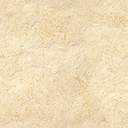 